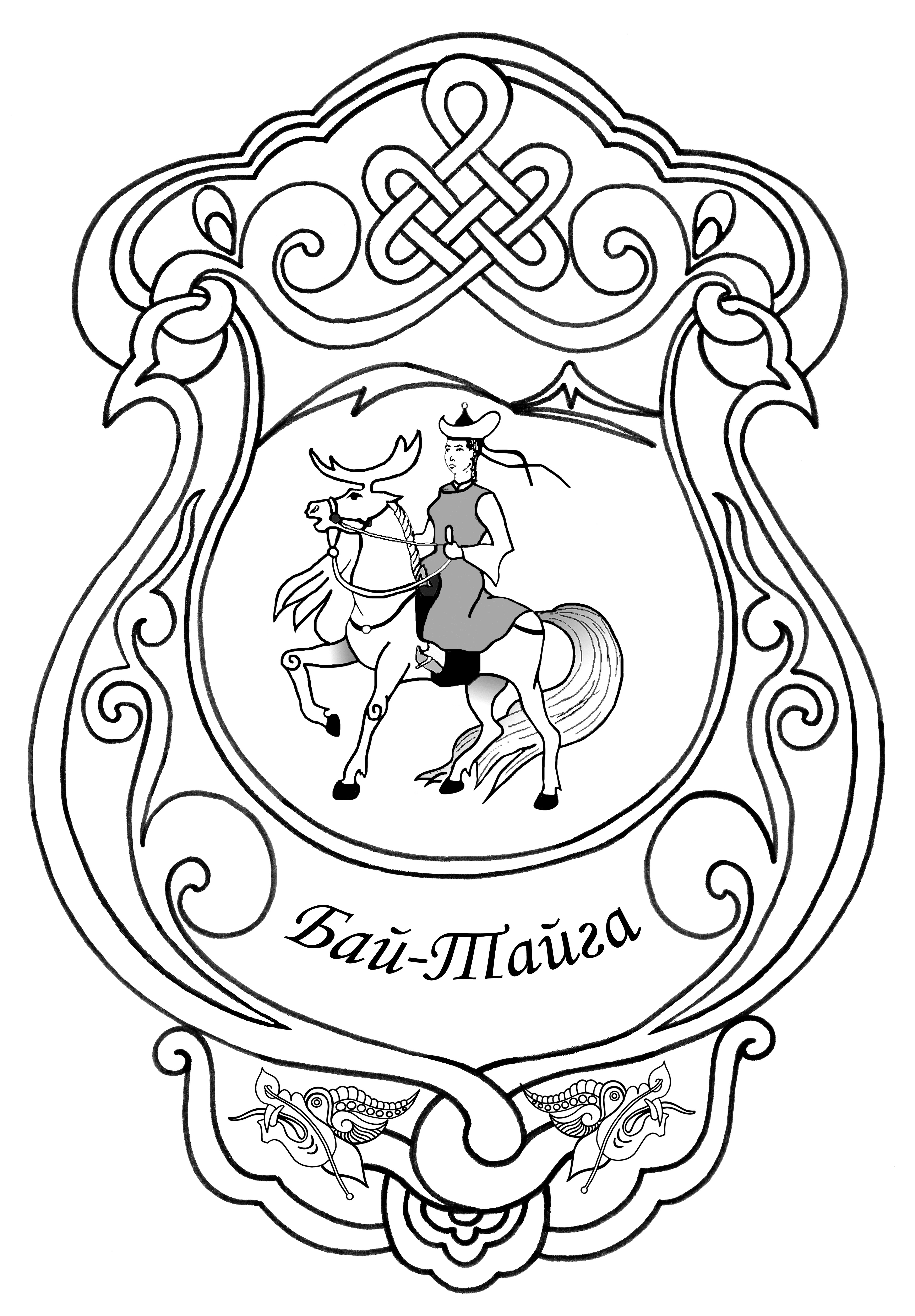 « 28 » декабря 2015 года                                                                        № 28-ЭАМЗАКЛЮЧЕНИЕна проект Решения Хурала сельского поселения сумон Кызыл-ДагскийБай-Тайгинского кожууна Республики Тыва «О бюджете сельского поселения сумон Кызыл-Дагский Бай-Тайгинского кожууна Республики Тыва на 2016 год»Тээли 2015Заключение Контрольно-счётной палаты муниципального района «Бай-Тайгинский кожуун Республики Тыва» на проект решения Хурала представителей сельского поселения сумон Кызыл-Дагский Бай-Тайгинского кожууна Республики Тыва «О бюджете сельского поселения сумон Кызыл-Дагский Бай-Тайгинского кожууна Республики Тыва на 2016 год» (далее - проект решения) подготовлено в соответствии с требованиями Бюджетного кодекса Российской Федерации, Положения о Контрольно-счётной палате муниципального района «Бай-Тайгинский кожуун Республики Тыва», утверждённого Решением Хурала представителей муниципального района от 16.11.2012 г. № 37 (с учётом последующих изменений), Соглашения о передаче полномочий по осуществлению внешнего муниципального финансового контроля от 30 ноября 2015 № 5, иных нормативных правовых актов Российской Федерации, Республики Тыва, муниципальных правовых актов сельского поселения. Проект бюджета сельского поселения сумон Кызыл-Дагский Бай-Тайгинского кожууна республики Тыва на 2016 год внесён администрацией сельского поселения сумон Кызыл-Дагский 26 декабря 2015 г. по электронной почте.Проект решения содержит следующие показатели: основные характеристики бюджета сельского поселения на 2016 год – прогнозируемый общий объём доходов бюджета, общий объём расходов бюджета, дефицит бюджета; нормативы распределения по отдельным видам доходов на 2016 год; перечень главных администраторов доходов бюджета; распределение доходов бюджета по кодам поступлений в бюджет (группам, подгруппам, статьям видов доходов, аналитическим группам подвидов доходов бюджета) на 2016 год; распределение бюджетных ассигнований по целевым статьям, группам видов расходов классификации расходов бюджета на 2016 год; ведомственная структура расходов бюджета по главным распорядителям бюджетных средств, разделам, подразделам и целевым статьям, группам видов расходов классификации расходов бюджета на 2016 год; верхний предел муниципального долга. Состав показателей, содержащихся в проекте решения соответствует требованиям статьи 184.1 Бюджетного кодекса Российской Федерации.Состав документов и материалов, представляемые одновременно с проектом бюджета не соответствует требованиям статьи 184.2 Бюджетного кодекса Российской Федерации. Одновременно с проектом решения о бюджете в Хурал представителей сельского поселения не представлены:итоги социально-экономического развития сельского поселения за 9 месяцев 2015 года и ожидаемые итоги социально-экономического развития сельского поселения за 2015 год;прогноз социально-экономического развития сельского поселения на 2016 год и на плановый период 2017 и 2018 годов;оценка ожидаемого исполнения бюджета сельского поселения на текущий финансовый год.При сверке представленных приложений к проекту решения на соответствие статьям 20, 21 Бюджетного кодекса Российской Федерации и Приказу Министерства финансов Российской Федерации от 01.07.2013 № 65н «Об утверждении указаний о порядке применения бюджетной классификации Российской Федерации» (далее – Приказ № 65н) замечания устранены в ходе проведения экспертизы.Основные параметры проекта бюджета сельского поселенияна 2016 год Основные параметры бюджета сельского поселения на 2016 год представлены в таблице № 1.Таблица № 1Проектом решения о бюджете сельского поселения на 2016 год  основные параметры проекта бюджета определены:по доходам – 2487,6 тыс. рублей;по расходам – 2487,6 тыс. рублей;Доходы  бюджета сельского поселения на  2016  год  планируются  в  объёме 2487,6 тыс. рублей, что выше на 236,2 тыс. рублей (на 10,5%) по сравнению с первоначально утверждённым бюджетом 2015 года (2251,4 тыс. рублей). Расходы бюджета сельского поселения на 2016 год запланированы в объёме  2487,9  тыс.  рублей,  что  226,2  тыс.  рублей  (на  10,0%)  выше относительно первоначально утверждённого бюджета 2015 года (2261,4 тыс. рублей).Бюджет сельского поселения на 2016 год составлен без дефицита.Доходы бюджета сельского поселенияДоходы бюджета сельского поселения на 2016 год запланированы в объёме 2487,6 тыс. рублей и включают в себя: - Налоговые доходыОбщая сумма налоговых доходов прогнозируется на 2016 год в объёме 199,0  тыс.  рублей и  занимают второй по значению удельный вес в общем объёме доходов –8,0%. - Неналоговые доходыОбщая сумма неналоговых доходов прогнозируется на 2016 год в объёме 35,0 тыс. рублей и занимают наименьший по значению удельный вес в общем объёме доходов – 1,4%.- Безвозмездные поступленияОбщая сумма безвозмездных поступлений прогнозируется на 2016 год в  объёме  2253,6  тыс.  рублей занимают наибольший по значению удельный вес в общем объёме доходов – 90,6%. В  2016  году  безвозмездные  поступления увеличатся относительно к уточненному бюджету 2015 года на 259,4 тыс. рублей, или на 13,0%.Анализ  доходов  бюджета  сельского поселения  по кодам поступлений в бюджет (группам, подгруппам, статьям видов доходов, аналитическим группам подвидов доходов бюджета) на  2016  год  приведён в таблице № 2 к настоящему Заключению. Таблица № 2Расходы бюджета сельского поселенияРасходы  бюджета  сельского поселения на  2016  год  запланированы  в  объёме 2487,6  тыс. рублей. Расходы  бюджета сельского поселения на  2016  год  по  сравнению  с  первоначальным бюджетом  на  2015  год  увеличиваются  на  226,2  тыс.  рублей  (на  10,0%), относительно  уточнённого  бюджета  на  2015  год  увеличиваются на  229,9 тыс. рублей (на 10,2%). По  сравнению  с  уточнённым  бюджетом  наибольшее  увеличение бюджетных  ассигнований  планируется  по  разделу  «Жилищно-коммунальное хозяйство» - на 20,0 тыс. рублей (на 153,8%). Анализ  бюджетных  ассигнований  бюджета  сельского поселения  на  2016  год  по  разделам  и  подразделам  классификации  расходов бюджетов приведён в таблице № 3 к настоящему Заключению.Таблица № 3Дефицит бюджета и источники внутреннего финансирования дефицита бюджетаСогласно статье 1 представленного проекта бюджет сельского поселения составлен без дефицита.Муниципальный  внутренний долгСогласно статье 1 проекта решения верхние пределы муниципального внутреннего долга установлены:по состоянию на 1 января 2017 года до 0,0 тыс. рублей, в том числе верхний предел долга по муниципальным гарантиям – 0,0 тыс. рублей;Предел муниципального внутреннего долга, установленный проектом, не превышает предельного значения, установленного ст.107 Бюджетного кодекса Российской Федерации.Выводы и предложения1. Проект решения Хурала представителей сельского поселения сумон Кызыл-Дагский «О бюджете  сельского поселения сумон Кызыл-Дагский Бай-Тайгинского кожууна Республики Тыва на 2016 год» соответствует статье 184.1 БК РФ. 2. Состав документов и материалов, представленных одновременно с проектом решения, не соответствует требованиям статьи 184.2 Бюджетного кодекса Российской Федерации. 3. Предел муниципального внутреннего долга, установленный проектом, не превышает предельного значения, установленного ст.107 Бюджетного кодекса Российской Федерации.4. Администрации сельского поселения сумон Кызыл-Дагский принять меры по устранению замечаний и по представлению документов и материалов в соответствии с требованиями статьи 184.2 БК РФ.5. Проект решения Хурала представителей сельского поселения сумон Кызыл-Дагский Бай-Тайгинского кожууна Республики Тыва «О бюджете сельского поселения сумон Кызыл-Дагский Бай-Тайгинского кожууна Республики Тыва на 2016 год» рекомендуется к рассмотрению и принятию Хуралом представителей сельского поселения сумон Кызыл-Дагский с учетом замечаний и предложений по результатам проведенной Контрольно-счетной палаты муниципального района «Бай-Тайгинский кожуун Республики Тыва экспертизы.Председатель Контрольно-счетной палаты муниципального района «Бай-Тайгинский кожуун Республики Тыва»						С.С.МонгушКОНТРОЛЬНО–СЧЕТНАЯ ПАЛАТА МУНИЦИПАЛЬНОГО  РАЙОНА«БАЙ-ТАЙГИНСКИЙ КОЖУУН РЕСПУБЛИКИ ТЫВА»Наименование кода поступлений в бюджет, группы, подгруппы, статьи, кода экономической классификации доходовБюджет 2015 годаБюджет 2015 годаПроект бюджета 2016 г., тыс.руб. Удельный вес в общем объеме, %Проект 2016 г. к 2015 г. к утвердженному бюджетуПроект 2016 г. к 2015 г. к утвердженному бюджетуПроект 2016 г. к 2015 г. к уточненному бюджетуПроект 2016 г. к 2015 г. к уточненному бюджетуНаименование кода поступлений в бюджет, группы, подгруппы, статьи, кода экономической классификации доходовУтвержденный, тыс.руб.Уточненный, тыс.руб.Проект бюджета 2016 г., тыс.руб. Удельный вес в общем объеме, %тыс.руб.%тыс.руб.%НАЛОГОВЫЕ И НЕНАЛОГОВЫЕ ДОХОДЫ251,0251,0234,09,4-17,093,2-17,093,2Налоговые доходы166,0166,0199,08,033,0119,933,0119,9Неналоговые доходы85,085,035,01,4-50,041,2-50,041,2БЕЗВОЗМЕЗДНЫЕ ПОСТУПЛЕНИЯ2 000,41 994,22 253,690,6253,2112,7259,4113,0Дотации бюджетам субъектов Российской Федерации и муниципальных образований1 926,91 926,92 175,396,5248,4112,9248,4112,9Субвенции бюджетам субъектов Российской Федерации и муниципальных образований73,567,378,33,54,8106,511,0116,3ВСЕГО ДОХОДОВ2 251,42 245,22 487,6100,0236,2110,5242,4110,8Общегосударственные вопросы2 105,92 157,42 347,394,4241,4111,5189,9108,8Национальная оборона72,566,377,33,14,8106,611,0116,6Жилищно-коммунальное хозяйство33,013,033,01,30,0100,020,0253,8Социальная политика50,021,030,01,2-20,060,09,0142,9ВСЕГО РАСХОДОВ2 261,42 257,72 487,6100,0226,2110,0229,9110,2ДЕФИЦИТ (ПРОФИЦИТ)-10,0-12,50,0хххххНаименование кода поступлений в бюджет, группы, подгруппы, статьи, кода экономической классификации доходовБюджет 2015 годаБюджет 2015 годаПроект бюджета 2016 г., тыс.руб. Проект 2016 г. к утвердженному бюджету 2015 г.Проект 2016 г. к утвердженному бюджету 2015 г.Проект 2016 г. к уточненному бюджету 2015 г.Проект 2016 г. к уточненному бюджету 2015 г.Наименование кода поступлений в бюджет, группы, подгруппы, статьи, кода экономической классификации доходовУтвержден-ный, тыс.руб.Уточнен-ный, тыс.руб.Проект бюджета 2016 г., тыс.руб. тыс.руб.%тыс.руб.%НАЛОГОВЫЕ И НЕНАЛОГОВЫЕ ДОХОДЫ251,0251,0234,0-17,093,2-17,093,2НАЛОГОВЫЕ ДОХОДЫ166,0166,0199,033,0119,933,0119,9Налоги на прибыль, доходы42,042,042,00,0100,00,0100,0Налог на доходы физических лиц42,042,034,0-8,081,0-8,081,0Налоги на совокупный доход 55,055,050,0-5,090,9-5,090,9Единый налог на вмененный доход для отдельных видов деятельности40,040,030,0-10,075,0-10,075,0Единый сельскохозяйственный налог15,015,020,05,0133,35,0133,3Налоги на имущество59,059,0107,048,0181,448,0181,4Налог на имущество с физических лиц34,034,073,039,0214,739,0214,7Земельный налог 25,025,034,09,0136,09,0136,0Государственная пошлина 10,010,00,0-10,00,0-10,00,0НЕНАЛОГОВЫЕ ДОХОДЫ85,085,035,0-50,041,2-50,041,2Прочие неналоговые доходы 85,085,035,0-50,041,2-50,041,2Прочие неналоговые доходы бюджетов сельских поселений85,085,035,0-50,041,2-50,041,2БЕЗВОЗМЕЗДНЫЕ ПОСТУПЛЕНИЯ2 000,41 994,22 253,6253,2112,7259,4113,0БЕЗВОЗМЕЗДНЫЕ ПОСТУПЛЕНИЯ ОТ ДРУГИХ БЮДЖЕТОВ БЮДЖЕТНОЙ СИСТЕМЫ РОССИЙСКОЙ ФЕДЕРАЦИИ2 000,41 994,22 253,6253,2112,7259,4113,0Дотации бюджетам субъектов Российской Федерации и муниципальных образований1 926,91 926,92 175,3248,4112,9248,4112,9из них:                                                                                                                                                                                                                                                                                                                                                                                                                              Дотации бюджетам сельских поселений на выравнивание бюджетной обеспеченности1 749,91 749,92 006,8256,9114,7256,9114,7Дотации бюджетам сельских поселений на поддержку мер по обеспечению сбалансированности бюджетов177,0177,0168,5-8,595,2-8,595,2Субвенции бюджетам субъектов Российской Федерации и муниципальных образований73,567,378,34,8106,511,0116,3Субвенции бюджетам сельских поселений на осуществление первичного воинского учета на территориях, где отсутствуют военные комиссариаты72,566,377,34,8106,611,0116,6Субвенции бюджетам сельских поселений на выполнение передаваемых полномочий субъектов Российской Федерации1,01,01,00,0100,00,0100,0субвенции на осуществление государственных полномочий по установлению запрета на розничную продажу алкогольной продукции в Республике Тыва1,01,01,00,0100,00,0100,0Всего доходов2 251,42 245,22 487,6236,2110,5242,4110,8НаименованиеБюджет 2015 годаБюджет 2015 годаПроект бюджета 2016 г., тыс.руб. Проект 2016 г. к утвердженному бюджету 2015 г.Проект 2016 г. к утвердженному бюджету 2015 г.Проект 2016 г. к уточненному бюджету 2015 г.Проект 2016 г. к уточненному бюджету 2015 г.НаименованиеУтвержден-ный, тыс.руб.Уточнен-ный, тыс.руб.Проект бюджета 2016 г., тыс.руб. тыс.руб.%тыс.руб.%Общегосударственные вопросы2 105,92 157,42 347,3241,4111,5189,9108,8Функционирование законодательных (представительных) органов государственной власти и представительных органов муниципальных образований120,0117,2120,00,0100,02,8102,4Функционирование Правительства РФ, высших исполнительных органов государственной власти субъектов РФ, местных администраций1 984,91 976,52 226,3241,4112,2249,8112,6Обеспечение проведения выборов и референдумов0,062,70,00,0#ДЕЛ/0!-62,70,0Другие общегосударственные вопросы1,01,01,00,0100,00,0100,0Национальная оборона72,566,377,34,8106,611,0116,6Мобилизационная и вневойсковая подготовка72,566,377,34,8106,611,0116,6Жилищно-коммунальное хозяйство33,013,033,00,0100,020,0253,8Благоустройство33,013,033,00,0100,020,0253,8Социальная политика50,021,030,0-20,060,09,0142,9Социальное обеспечение населения50,021,00,0-50,00,0-21,00,0Другие вопросы в области социальной политики0,00,030,030,0#ДЕЛ/0!30,0#ДЕЛ/0!ВСЕГО РАСХОДОВ2 261,42 257,72 487,6226,2110,0229,9110,2